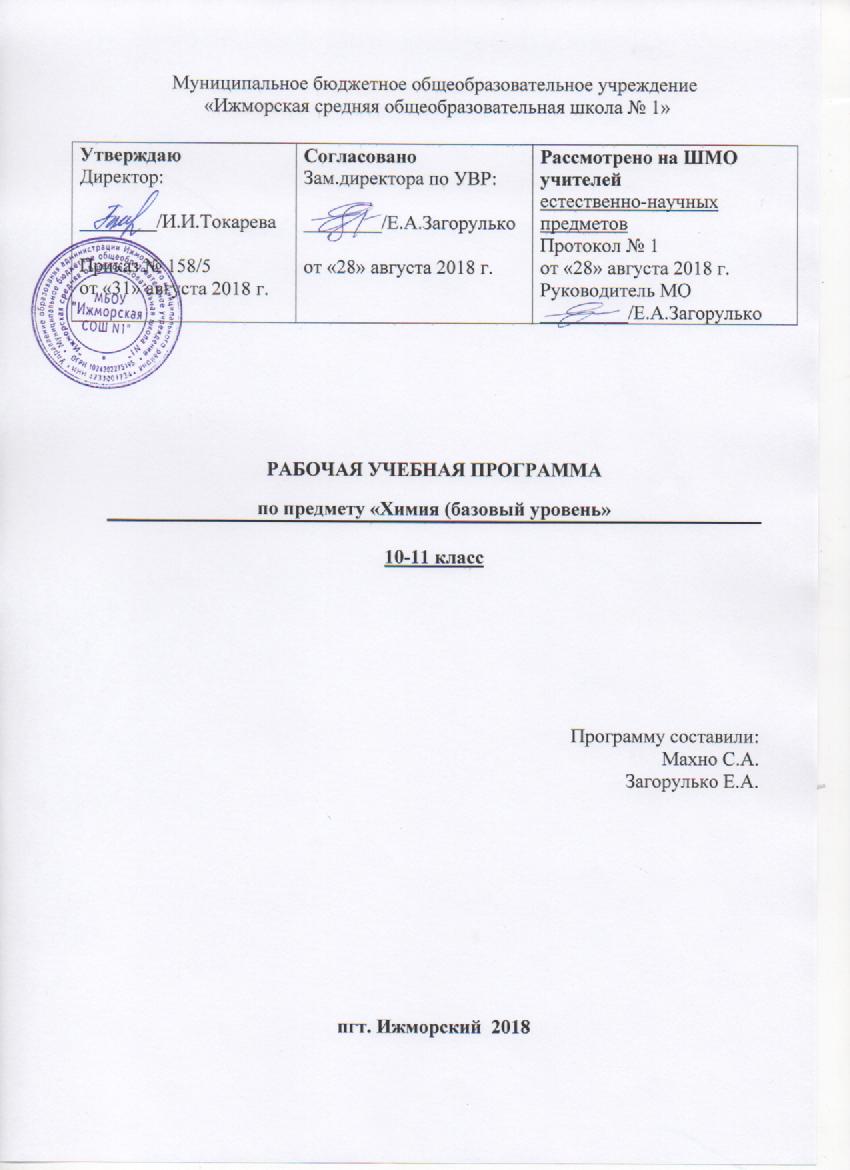          Рабочая программа по химии базового уровня для 10-11 классов  разработана на основе требований к результатам освоения основной образовательной программы среднего общего образования МБОУ «Ижморская СОШ №1» с учетом программ, включенных в ее структуру.        Программа реализуется на основе использования УМК автора О.С. Габриеляна.Планируемые результаты освоения учебного предмета«Химия» (базовый уровень)Личностные результаты отражают:1) российскую гражданскую идентичность, патриотизм, уважение к своему народу, чувства ответственности перед Родиной, гордости за свой край, свою Родину, прошлое и настоящее многонационального народа России, уважение государственных символов (герб, флаг, гимн);2) гражданскую позицию как активного и ответственного члена российского общества, осознающего свои конституционные права и обязанности, уважающего закон и правопорядок, обладающего чувством собственного достоинства, осознанно принимающего традиционные национальные и общечеловеческие гуманистические и демократические ценности;3) готовность к служению Отечеству, его защите;4) сформированность мировоззрения, соответствующего современному уровню развития науки и общественной практики, основанного на диалоге культур, а также различных форм общественного сознания, осознание своего места в поликультурном мире;5) сформированность основ саморазвития и самовоспитания в соответствии с общечеловеческими ценностями и идеалами гражданского общества; готовность и способность к самостоятельной, творческой и ответственной деятельности;6) толерантное сознание и поведение в поликультурном мире, готовность и способность вести диалог с другими людьми, достигать в нем взаимопонимания, находить общие цели и сотрудничать для их достижения, способность противостоять идеологии экстремизма, национализма, ксенофобии, дискриминации по социальным, религиозным, расовым, национальным признакам и другим негативным социальным явлениям;7) навыки сотрудничества со сверстниками, детьми младшего возраста, взрослыми в образовательной, общественно полезной, учебно-исследовательской, проектной и других видах деятельности;8) нравственное сознание и поведение на основе усвоения общечеловеческих ценностей;9) готовность и способность к образованию, в том числе самообразованию, на протяжении всей жизни; сознательное отношение к непрерывному образованию как условию успешной профессиональной и общественной деятельности;10) эстетическое отношение к миру, включая эстетику быта, научного и технического творчества, спорта, общественных отношений;11) принятие и реализацию ценностей здорового и безопасного образа жизни, потребности в физическом самосовершенствовании, занятиях спортивно-оздоровительной деятельностью, неприятие вредных привычек: курения, употребления алкоголя, наркотиков;12) бережное, ответственное и компетентное отношение к физическому и психологическому здоровью, как собственному, так и других людей, умение оказывать первую помощь;13) осознанный выбор будущей профессии и возможностей реализации собственных жизненных планов; отношение к профессиональной деятельности как возможности участия в решении личных, общественных, государственных, общенациональных проблем;14) сформированность экологического мышления, понимания влияния социально-экономических процессов на состояние природной и социальной среды; приобретение опыта эколого-направленной деятельности;15) ответственное отношение к созданию семьи на основе осознанного принятия ценностей семейной жизни.Метапредметные результаты отражают:1) умение самостоятельно определять цели деятельности и составлять планы деятельности; самостоятельно осуществлять, контролировать и корректировать деятельность; использовать все возможные ресурсы для достижения поставленных целей и реализации планов деятельности; выбирать успешные стратегии в различных ситуациях;2) умение продуктивно общаться и взаимодействовать в процессе совместной деятельности, учитывать позиции других участников деятельности, эффективно разрешать конфликты;3) владение навыками познавательной, учебно-исследовательской и проектной деятельности, навыками разрешения проблем; способность и готовность к самостоятельному поиску методов решения практических задач, применению различных методов познания;4) готовность и способность к самостоятельной информационно-познавательной деятельности, владение навыками получения необходимой информации из словарей разных типов, умение ориентироваться в различных источниках информации, критически оценивать и интерпретировать информацию, получаемую из различных источников;5) умение использовать средства информационных и коммуникационных технологий (далее - ИКТ) в решении когнитивных, коммуникативных и организационных задач с соблюдением требований эргономики, техники безопасности, гигиены, ресурсосбережения, правовых и этических норм, норм информационной безопасности;6) умение определять назначение и функции различных социальных институтов;7) умение самостоятельно оценивать и принимать решения, определяющие стратегию поведения, с учетом гражданских и нравственных ценностей;8) владение языковыми средствами - умение ясно, логично и точно излагать свою точку зрения, использовать адекватные языковые средства;9) владение навыками познавательной рефлексии как осознания совершаемых действий и мыслительных процессов, их результатов и оснований, границ своего знания и незнания, новых познавательных задач и средств их достижения.Предметные результаты освоения базового курса химии должны отражают:1) сформированность представлений о месте химии в современной научной картине мира; понимание роли химии в формировании кругозора и функциональной грамотности человека для решения практических задач;2) владение основополагающими химическими понятиями, теориями, законами и закономерностями; уверенное пользование химической терминологией и символикой;3) владение основными методами научного познания, используемыми в химии: наблюдение, описание, измерение, эксперимент; умение обрабатывать, объяснять результаты проведенных опытов и делать выводы; готовность и способность применять методы познания при решении практических задач;4) сформированность умения давать количественные оценки и проводить расчеты по химическим формулам и уравнениям;5) владение правилами техники безопасности при использовании химических веществ;6) сформированность собственной позиции по отношению к химической информации, получаемой из разных источников.Содержание учебного предмета «Химия» (базовый уровень)                                                           10 класс Тема 1. Теория строения органических соединений (3 ч)Научные методы познания в химии. Источники химической информации. Поиск информации по названиям, идентификаторам, структурным формулам. Моделирование химических процессов и явлений, химический анализ и синтез как методы научного познания.Появление и развитие органической химии как науки. Предмет органической химии. Место и значение органической химии в системе естественных наук.Химическое строение как порядок соединения атомов в молекуле согласно их валентности. Основные положения теории химического строения органических соединений А.М. Бутлерова. Углеродный скелет органической молекулы. Кратность химической связи. Зависимость свойств веществ от химического строения молекул. Изомерия и изомеры. Понятие о функциональной группе. Принципы классификации органических соединений. Систематическая международная номенклатура и принципы образования названий органических соединений.Демонстрации. Видеофрагменты, слайды с изображениями химической лаборатории, проведения химического эксперимента. Плавление, обугливание и горение органических веществ. Модели молекул представителей различных классов органических соединений.Лабораторные опыты. 1. Определение элементного состава органических соединений. 2. Изготовление моделей молекул органических соединений.Тема 2. Углеводороды и их природные источники (8 ч)Алканы. Строение молекулы метана. Гомологический ряд алканов. Гомологи. Номенклатура. Изомерия углеродного скелета. Закономерности изменения физических свойств. Химические свойства (на примере метана и этана): реакции замещения (галогенирование), дегидрирования как способы получения важнейших соединений в органическом синтезе. Горение метана как один из основных источников тепла в промышленности и быту. Нахождение в природе и применение алканов. Понятие о циклоалканах.Алкены. Строение молекулы этилена. Гомологический ряд алкенов. Номенклатура. Изомерия углеродного скелета и положения кратной связи в молекуле. Химические свойства (на примере этилена): реакции присоединения (галогенирование, гидрирование, гидратация, гидрогалогенирование) как способ получения функциональных производных углеводородов, горения. Полимеризация этилена как основное направление его использования. Полиэтилен как крупнотоннажный продукт химического производства. Применение этилена.Алкадиены и каучуки. Понятие об алкадиенах как углеводородах с двумя двойными связями. Полимеризация дивинила (бутадиена-1,3) как способ получения синтетического каучука. Натуральный и синтетический каучуки. Вулканизация каучука. Резина. Применение каучука и резины.Алкины. Строение молекулы ацетилена. Гомологический ряд алкинов. Номенклатура. Изомерия углеродного скелета и положения кратной связи в молекуле. Химические свойства (на примере ацетилена): реакции присоединения (галогенирование, гидрирование, гидратация, гидрогалогенирование) как способ получения полимеров и других полезных продуктов. Горение ацетилена как источник высокотемпературного пламени для сварки и резки металлов. Применение ацетилена.Арены. Бензол как представитель ароматических углеводородов. Строение молекулы бензола. Химические свойства: реакции замещения (галогенирование) как способ получения химических средств защиты растений, присоединения (гидрирование) как доказательство непредельного характера бензола. Реакция горения. Применение бензола.Химия и энергетика. Природные источники углеводородов. Природный и попутный нефтяной газы, их состав и использование. Состав нефти и ее переработка. Нефтепродукты. Октановое число бензина. Охрана окружающей среды при нефтепереработке и транспортировке нефтепродуктов. Альтернативные источники энергии.Демонстрации. Горение метана, этилена, ацетилена. Отношение метана, этилена, ацетилена и бензола к раствору перманганата калия и бромной воде. Получение этилена реакцией дегидратации этанола, ацетилена – гидролизом карбида кальция. Разложение каучука при нагревании, испытание продуктов разложения на непредельность. Коллекция образцов нефти и нефтепродуктов.Лабораторные опыты. 3. Обнаружение непредельных соединений в жидких нефтепродуктах. 4. Получение и свойства ацетилена. 5. Ознакомление с коллекцией «Нефть и продукты её переработки». Тема 3. Кислородсодержащие органические соединения (9 часов)Спирты. Классификация, номенклатура, изомерия спиртов. Метанол и этанол как представители предельных одноатомных спиртов. Химические свойства (на примере метанола и этанола): взаимодействие с натрием как способ установления наличия гидроксогруппы, реакция с галогеноводородами как способ получения растворителей, дегидратация как способ получения этилена. Реакция горения: спирты как топливо. Применение метанола и этанола. Физиологическое действие метанола и этанола на организм человека. Этиленгликоль и глицерин как представители предельных многоатомных спиртов. Качественная реакция на многоатомные спирты и ее применение для распознавания глицерина в составе косметических средств. Практическое применение этиленгликоля и глицерина.Фенол. Строение молекулы фенола. Взаимное влияние атомов в молекуле фенола. Химические свойства: взаимодействие с натрием, гидроксидом натрия, бромом. Применение фенола.Альдегиды. Метаналь (формальдегид) и этаналь (ацетальдегид) как представители предельных альдегидов. Качественные реакции на карбонильную группу (реакция «серебряного зеркала», взаимодействие с гидроксидом меди (II) и их применение для обнаружения предельных альдегидов в промышленных сточных водах. Токсичность альдегидов. Применение формальдегида и ацетальдегида.Карбоновые кислоты. Уксусная кислота как представитель предельных одноосновных карбоновых кислот. Химические свойства (на примере уксусной кислоты): реакции с металлами, основными оксидами, основаниями и солями как подтверждение сходства с неорганическими кислотами. Реакция этерификации как способ получения сложных эфиров. Применение уксусной кислоты. Представление о высших карбоновых кислотах.Сложные эфиры и жиры. Сложные эфиры как продукты взаимодействия карбоновых кислот со спиртами. Применение сложных эфиров в пищевой и парфюмерной промышленности. Жиры как сложные эфиры глицерина и высших карбоновых кислот. Растительные и животные жиры, их состав. Распознавание растительных жиров на основании их непредельного характера. Применение жиров. Гидролиз или омыление жиров как способ промышленного получения солей высших карбоновых кислот. Мылá как соли высших карбоновых кислот. Моющие свойства мыла.Углеводы. Классификация углеводов. Нахождение углеводов в природе. Глюкоза как альдегидоспирт. Брожение глюкозы. Сахароза. Гидролиз сахарозы. Крахмал и целлюлоза как биологические полимеры. Химические свойства крахмала и целлюлозы (гидролиз, качественная реакция с йодом на крахмал и ее применение для обнаружения крахмала в продуктах питания). Применение и биологическая роль углеводов. Понятие об искусственных волокнах на примере ацетатного волокна.Демонстрации. Окисление спирта в альдегид. Качественная реакция на многоатомные спирты. Коллекция «Каменный уголь». Коллекция продуктов коксохимического производства. Растворимость фенола в воде при обычной температуре и при нагревании. Качественные реакции на фенол. Реакция «серебряного зеркала» альдегидов и глюкозы. Окисление альдегидов и глюкозы в кислоты с помощью гидроксида меди (II). Качественная реакция на крахмал. Коллекция эфирных масел. Коллекция пластмасс и изделий из них. Коллекция искусственных волокон и изделий из них. Лабораторные опыты. 6. Свойства этилового спирта. 7. Свойства глицерина. 8. Свойства формальдегида. 9. Свойства уксусной кислоты. 10. Свойства жиров. 11. Сравнение свойств растворов мыла и стирального порошка. 12. Свойства глюкозы. 13. Свойства крахмала.Практическая работа №1. Получение уксусной кислоты и изучение ее свойств.Тема 4. Азотсодержащие органические соединения (9 ч)Амины. Метиламин как представитель алифатических аминов и анилин – как ароматических. Основность аминов в сравнении с основными свойствами аммиака. Анилин и его свойства (взаимодействие с соляной кислотой и бромной водой). Получение анилина по реакции Зинина Н.Н. Применение анилина.Аминокислоты и белки. Состав и номенклатура. Аминокислоты как амфотерные органические соединения. Пептидная связь. Биологическое значение α-аминокислот. Области применения аминокислот. Белки как природные биополимеры. Состав и строение белков. Химические свойства белков: гидролиз, денатурация. Обнаружение белков при помощи качественных (цветных) реакций. Превращения белков пищи в организме. Биологические функции белков.Нуклеиновые кислоты. Нуклеиновые кислоты как полинуклеотиды. Строение нуклеотида. РНК и ДНК в сравнении. Их роль в хранении и передаче наследственной информации. Идентификация органических соединений. Генетическая связь между классами органических соединений. Типы химических реакций в органической химии.Решение задач по органической химии. Решение задач на вывод формулы органических веществ по продуктам сгорания и массовым долям элементов. Демонстрации. Взаимодействие аммиака и анилина с соляной кислотой. Реакция анилина с бромной водой. Доказательства наличия функциональных групп в растворах аминокислот. Растворение и осаждение белков. Цветные реакции белков. Горение птичьего пера и шерстяной нитки. Модель молекулы ДНК. Переходы: этанол → этилен → этиленгликоль → этиленгликолят меди (II); этанол → этаналь → этановая кислота.Лабораторные опыты. 14. Свойства белков.Практическая работа №2. Решение экспериментальных задач на распознавание  органических веществ. Тема 5. Химия и жизнь (5 ч)Пластмассы и волокна. Полимеризация и поликонденсация как способы получения синтетических высокомолекулярных соединений. Получение искусственных высокомолекулярных соединений химической модификацией природных полимеров. Строение полимеров: линейное, пространственное, сетчатое. Понятие о пластмассах. Термопластичные и термореактивные полимеры. Отдельные представители синтетических и искусственных полимеров: фенолформальдегидные смолы, поливинилхлорид, тефлон, целлулоид. Понятие о химических волокнах. Натуральные, синтетические и искусственные волокна. Классификация и отдельные представители химических волокон: ацетатное (триацетатный шелк). Химия и здоровье. Лекарства, ферменты, витамины, гормоны. Проблемы, связанные с применением лекарственных препаратов. Вредные привычки и факторы, разрушающие здоровье (курение, употребление алкоголя, наркомания). Рациональное питание. Пищевые добавки. Основы пищевой химии.Демонстрации. Коллекция пластмасс, синтетических волокон и изделий из них.  Разложение пероксида водорода с помощью природных объектов, содержащих каталазу(сырое мясо, сырой картофель). Коллекция СМС, содержащих энзимы. Испытание среды СМС индикаторной бумагой. Коллекция витаминных препаратов. Испытание среды раствора аскорбиновой кислоты индикаторной бумагой. Испытание аптечного препарата инсулина на белок.Лабораторные опыты. 15. Знакомство с образцами пластмасс, волокон и каучуков.11 классТема 1. Периодический закон и строение атома (3 ч)Современная модель строения атома. Ядро атома: протоны и нейтроны. Изотопы. Электроны. Электронная оболочка. Энергетический уровень. Орбитали. Электронная конфигурация атома. Распределение электронов по энергетическим уровням и орбиталям. Основное и возбужденные состояния атомов. Классификация химических элементов (s-, p-, d-элементы). Особенности строения энергетических уровней атомов d-элементов. Периодическая система химических элементов Д.И. Менделеева. Периодическая система Д.И. Менделеева как графическое отображение Периодического закона. Различные варианты Периодической системы. Открытие Д. И. Менделеевым Периодического закона. Периодический закон в формулировке Д.И.Менделеева. Современная формулировка Периодического закона. Физический смысл Периодического закона Д.И. Менделеева. Причины и закономерности изменения свойств элементов и их соединений по периодам и группам. Демонстрации. Различные формы Периодической системы Д.И. Менделеева.Тема 2. Строение вещества (10 ч)Электронная природа химической связи. Электроотрицательность. Виды химической связи (ковалентная, ионная, металлическая, водородная) и механизмы ее образования. Понятие о ковалентной связи. Ковалентная полярная и неполярная связи. Ионная химическая связь. Катионы и анионы. Металлическая химическая связь. Агрегатные состояния вещества. Газы. Закон Авогадро для газов. Молярный объем газообразных веществ (при н.у.). Жидкости. Минеральные воды. Водородная связь как особый случай межмолекулярного взаимодействия. Механизм ее образования и влияние на свойства веществ. Внутримолекулярная водородная связь и ее биологическая роль. Кристаллические и аморфные вещества. Типы кристаллических решеток (атомная, молекулярная, ионная, металлическая). Зависимость физических свойств вещества от типа кристаллической решетки. Причины многообразия веществ.Чистые вещества и смеси. Гомогенные и гетерогенные смеси. Массовая и объемная доли компонентов в смеси. Массовая доля примесей. Растворы. Истинные растворы. Дисперсные системы. Классификация дисперсных систем. Понятие о коллоидах (золи, гели).Демонстрации. Модель кристаллической решетки хлорида натрия. Образцы минералов с ионной кристаллической решеткой: кальцита, галита. Модели кристаллических решеток «сухого льда» (или иода), алмаза, графита (или кварца). Модель молярного объема газов. Три агрегатных состояния воды. Образцы различных дисперсных систем: эмульсий, суспензий, аэрозолей, гелей и золей. Лабораторные опыты. 1. Определение свойств некоторых веществ на основе типа кристаллической решетки. 2.Жесткость воды. Устранение жесткости воды. 3. Ознакомление с минеральными водами. 4. Ознакомление с дисперсными системами. Практическая работа № 1. Получение, собирание и распознавание газов.
                           Тема 3. Химические реакции( 19 ч)Химические реакции. Классификация химических реакций по различным признакам. Реакции соединения, разложения, замещения и обмена. Гомогенные и гетерогенные реакции. Тепловой эффект химических реакций. Экзо- и эндотермические реакции. Термохимические уравнения. Расчет количества теплоты по термохимическим уравнениям. Расчеты теплового эффекта реакции. Скорость реакции, ее зависимость от различных факторов: природы реагирующих веществ, концентрации реагирующих веществ, температуры, площади реакционной поверхности, наличия катализатора. Роль катализаторов в природе и промышленном производстве. Обратимость реакций. Обратимые и необратимые реакции. Химическое равновесие и его смещение под действием различных факторов (концентрация реагентов или продуктов реакции, давление, температура) для создания оптимальных условий протекания химических процессов. Теория электролитической диссоциации. Электролиты и неэлектролиты. Степень электролитической диссоциации. Сильные и слабые электролиты. Уравнения электролитической диссоциации. Реакции в растворах электролитов. рН раствора как показатель кислотности среды. Кислоты в свете теории электролитической диссоциации. Общие свойства неорганических и органических кислот. Специфические свойства азотной, концентрированной серной и муравьиной кислот. Основания в свете теории электролитической диссоциации, их классификация и общие свойства. Соли в свете теории электролитической диссоциации, их классификация и общие свойства. Электрохимический ряд напряжений металлов и его использование для характеристики восстановительных свойств металлов.  Гидролиз солей. Значение гидролиза в биологических обменных процессах. Окислительно-восстановительные реакции. Окислительно-восстановительные  реакции в природе, производственных процессах и жизнедеятельности организмов. Окислительно-восстановительные свойства простых веществ – металлов главных и побочных подгрупп (медь, железо) и неметаллов: водорода, кислорода, галогенов, серы, азота, фосфора, углерода, кремния. Коррозия металлов: виды коррозии, способы защиты металлов от коррозии. Электролиз растворов и расплавов. Применение электролиза в промышленности.Решение задач по химическим уравнениям. Расчет массы (объема, количества вещества) продуктов реакции, если одно из веществ дано в избытке. Химия в повседневной жизни. Моющие и чистящие средства. Средства борьбы с бытовыми насекомыми: репелленты, инсектициды. Средства личной гигиены и косметики. Правила безопасной работы с едкими, горючими и токсичными веществами, средствами бытовой химии.Химия и сельское хозяйство. Минеральные и органические удобрения. Средства защиты растений.Химия в строительстве. Цемент. Бетон. Подбор оптимальных строительных материалов в практической деятельности человека.Химия и экология. Химическое загрязнение окружающей среды и его последствия. Охрана гидросферы, почвы, атмосферы, флоры и фауны от химического загрязнения.Демонстрации. Экзотермические и эндотермические химические реакции. Зависимость скорости реакции от природы веществ на примере взаимодействия растворов различных кислот одинаковой концентрации с одинаковыми кусочками (гранулами) цинка и одинаковых кусочков разных металлов (магния, цинка, железа) с раствором соляной кислоты. Разложение пероксида водорода с помощью неорганических катализаторов и природных объектов, содержащих каталазу (сырое мясо, картофель). Испытание растворов электролитов и неэлектролитов на предмет диссоциации. Примеры реакций ионного обмена, идущих с образованием осадка, газа или воды. Химические свойства кислот: взаимодействие с металлами, основными и амфотерными оксидами, основаниями, солями. Химические свойства щелочей: реакция нейтрализации, взаимодействие с кислотными оксидами, солями. Разложение нерастворимых в воде оснований при нагревании. Химические свойства солей: взаимодействие с металлами, кислотами, щелочами, с другими солями. Гидролиз карбида кальция. Изучение рН растворов гидролизующихся солей. Простейшие окислительно-восстановительные реакции: взаимодействие цинка с соляной кислотой и железа с сульфатом меди (II) .Модель электролизера. Лабораторные опыты. 5. Получение кислорода разложением пероксида водорода с помощью оксида марганца (IV) и каталазы сырого картофеля. 6. Реакция замещения меди железом в растворе сульфата меди (II) 7. Получение водорода взаимодействием кислоты с цинком. 8. Ознакомление с коллекцией металлов. 9. Ознакомление с коллекцией неметаллов. 10. Ознакомление с коллекцией кислот. 11. Получение и свойства нерастворимых оснований. 12. Ознакомление с коллекцией оснований. 13. Ознакомление с коллекцией минералов, содержащих соли. 14. Испытание растворов кислот, оснований и солей индикаторами. 15. Различные случаи гидролиза солей. 16. Гидролиз хлоридов и ацетатов щелочных металлов. Практическая работа № 2. Качественные реакции на неорганические вещества и ионы.Повторение (2ч)IV. Тематическое планирование с указанием количества  часов, отводимых на изучение каждой темы10 класс11 класс№Название темыКоличество часовТема 1. Теория строения органических соединений (3 ч)1Научные методы познания в химии. Источники химической информации. Появление и развитие органической химии как науки. Предмет органической химии.12Основные положения теории химического строения органических соединений А.М. Бутлерова. Изомерия и изомеры.13Понятие о функциональной группе. Принципы классификации органических соединений. Систематическая международная номенклатура и принципы образования названий органических соединений.1Тема 2. Углеводороды и их природные источники (8 ч)4Алканы: гомологический ряд, номенклатура, изомерия, химические свойства (на примере метана и этана), нахождение в природе и применение.15Алкены: гомологический ряд, номенклатура, изомерия, химические свойства (на примере этилена).Применение этилена.16Алкадиены и каучуки. Натуральный и синтетический каучуки. Применение каучука и резины.17Алкины: гомологический ряд, номенклатура, изомерия, химические свойства (на примере ацетилена). Применение ацетилена.18Арены. Бензол как представитель ароматических углеводородов. Химические свойства, применение бензола.19Химия и энергетика. Природные источники углеводородов. Охрана окружающей среды при нефтепереработке и транспортировке нефтепродуктов.110Обобщение и систематизация знаний по теме «Углеводороды и их природные источники»111Контрольная работа №1 по теме «Углеводороды и их природные источники»1Тема 3. Кислородсодержащие органические соединения (9 часов)12Спирты: классификация, номенклатура, изомерия. Метанол и этанол как представители предельных одноатомных спиртов: химические свойства, применение, физиологическое действие на организм человека. Этиленгликоль и глицерин как представители предельных многоатомных спиртов. 113Фенол: строение молекулы, химические свойства, применение.114Альдегиды. Метаналь (формальдегид) и этаналь (ацетальдегид) как представители предельных альдегидов: качественные реакции, применение.115Карбоновые кислоты. Уксусная кислота как представитель предельных одноосновных карбоновых кислот: химические свойства, применение. Представление о высших карбоновых кислотах.116Практическая работа №1 по теме «Получение уксусной кислоты и изучение ее свойств»117Сложные эфиры как продукты взаимодействия карбоновых кислот со спиртами. Применение сложных эфиров в пищевой и парфюмерной промышленности.118Жиры как сложные эфиры глицерина и высших карбоновых кислот. Растительные и животные жиры, их состав. Применение жиров. 119Углеводы: классификация, нахождение углеводов в природе. Глюкоза как альдегидоспирт. Брожение глюкозы. Сахароза. 120Крахмал и целлюлоза как биологические полимеры. Химические свойства крахмала и целлюлозы. Применение и биологическая роль углеводов. 1Тема 4. Азотсодержащие органические соединения (9 ч)21Амины. Метиламин как представитель алифатических аминов и анилин – как ароматических. Анилин: свойства, получение,  применение.122Аминокислоты как амфотерные органические соединения. Пептидная связь. Биологическое значение α-аминокислот. Области применения аминокислот.123Белки как природные биополимеры: состав и строение, химические свойства, качественные реакции. Биологические функции белков.124Нуклеиновые кислоты как полинуклеотиды. РНК и ДНК в сравнении. Их роль в хранении и передаче наследственной информации.125Идентификация органических соединений. Типы химических реакций в органической химии.126Решение задач на вывод формулы органических веществ по продуктам сгорания и массовым долям элементов. 127Практическая работа №2 по теме «Решение экспериментальных задач на распознавание органических веществ»  128Обобщение и систематизация знаний по теме «Кислород- и азотсодержащие органические соединения»129Контрольная работа №2 по теме «Кислород- и азотсодержащие органические соединения»1Тема 5. Химия и жизнь (5 ч)30Пластмассы и волокна131Химия и здоровье. Лекарства. Проблемы, связанные с применением лекарственных препаратов. Вредные привычки и факторы, разрушающие здоровье (курение, употребление алкоголя, наркомания). 132Витамины. Рациональное питание.133Ферменты134Гормоны1№Название темыКоличество часовТема 1. Периодический закон и строение атома (3 ч)1Современная модель строения атома. Ядро атома. Электронная оболочка. 12Электронная конфигурация атома. Классификация химических элементов (s-, p-, d-элементы). 13Периодическая система химических элементов Д.И. Менделеева. Физический смысл Периодического закона Д.И. Менделеева.1Тема 2. Строение вещества (10 ч )4Электронная природа химической связи. Электроотрицательность. Виды химической связи (ковалентная, ионная, металлическая, водородная) и механизмы ее образования.15Понятие о ковалентной связи. Ковалентная полярная и неполярная связи. 16Ионная химическая связь. Катионы и анионы. Металлическая химическая связь. 17Агрегатные состояния вещества. Газы. Жидкости. Водородная связь. 18Типы кристаллических решеток (атомная, молекулярная, ионная, металлическая).19Чистые вещества и смеси. Массовая и объемная доли компонентов в смеси. Растворы.110Дисперсные системы. Классификация дисперсных систем.111Практическая работа № 1 по теме «Получение, собирание и распознавание газов» 112Обобщение по теме «Строение атома. Строение вещества»113Контрольная работа №1 по теме «Строение атома. Строение вещества» 1Тема 3. Химические реакции(19 ч )14Химические реакции. Классификация химических реакций по различным признакам.115Тепловой эффект химических реакций. Экзо- и эндотермические реакции. Термохимические уравнения. 116Скорость реакции, ее зависимость от различных факторов. Роль катализаторов в природе и промышленном производстве. 117Обратимость реакций. Химическое равновесие и его смещение под действием различных факторов.118Теория электролитической диссоциации. Реакции в растворах электролитов. рН раствора как показатель кислотности среды.119Кислоты в свете теории электролитической диссоциации. Общие свойства неорганических и органических кислот. 120Основания в свете теории электролитической диссоциации, их классификация и общие свойства. 121Соли в свете теории электролитической диссоциации, их классификация и общие свойства. 122Гидролиз солей. Значение гидролиза в биологических обменных процессах. 123Окислительно-восстановительные реакции. 124Окислительно-восстановительные свойства простых веществ – металлов главных и побочных подгрупп (медь, железо). Коррозия металлов: виды коррозии, способы защиты металлов от коррозии. 125Окислительно-восстановительные свойства простых веществ – неметаллов: водорода, кислорода, галогенов, серы, азота, фосфора, углерода, кремния.126Окислительно-восстановительные реакции в природе, производственных процессах и жизнедеятельности организмов. Электролиз растворов и расплавов.127Решение задач по химическим уравнениям.128Практическая работа № 2 по теме «Качественные реакции на неорганические вещества и ионы»129Обобщение по теме: «Химические реакции»130Контрольная работа №2 по теме: «Химические реакции»131Химия в повседневной жизни. Правила безопасной работы с едкими, горючими и токсичными веществами, средствами бытовой химии.132Химия и сельское хозяйство. Химия в строительстве. Химия и экология. Охрана гидросферы, почвы, атмосферы, флоры и фауны от химического загрязнения.133Повторение 134Повторение1